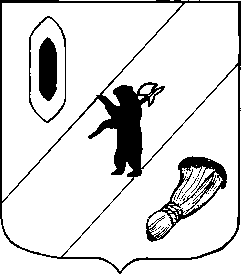 АДМИНИСТРАЦИЯ  ГАВРИЛОВ-ЯМСКОГОМУНИЦИПАЛЬНОГО РАЙОНАПОСТАНОВЛЕНИЕ12.07.2021 № 626О внесении изменений в постановлениеАдминистрации Гаврилов-Ямского муниципальногорайона от 01.06.2020 № 412В соответствии с Земельным  кодексом Российской Федерации, Федеральным законом от 25.10.2001 № 137-ФЗ «О введении в действие Земельного кодекса Российской Федерации», на основании Постановления Правительства Ярославской области от 24.12.2008 №710-п «Об установлении порядка определения размера арендной платы за земельные участки, находящиеся в собственности Ярославской области и земельные участки, государственная собственность на которые не разграничена, на территории Ярославской области, предоставленные в аренду без торгов», приказом  Федеральной службы государственной регистрации, кадастра и картографии от 10.11.2020 № П/0412 « Об утверждении классификатора видов разрешенного использования земельных участков», статьей 26 Устава Гаврилов-Ямского муниципального района Ярославской областиАДМИНИСТРАЦИЯ  МУНИЦИПАЛЬНОГО  РАЙОНА  ПОСТАНОВЛЯЕТ:  1. Внести изменение в постановление Администрации Гаврилов-Ямского муниципального района от 01.06.2020 №412 «Об установлении порядка определения размера арендной платы за земельные участки, находящиеся в собственности Гаврилов-Ямского муниципального района, предоставленные в аренду без  проведения торгов» следующие изменения: 1.1.  В абзаце первом пункта 2.5. Приложения 1  слова «подпунктах 1, 2.1, 3 – 6 пункта» заменить словом «пункте».1.2. В  Приложении 2:1.2.1. В наименовании слова «Министерства экономического развития Российской Федерации от 01.09.2014 N 540» заменить словами «Федеральной службы государственной регистрации, кадастра и картографии от 10.11.2020 № П/0412». 1.2.2. В пункте 6.9 слово «Склады» заменить словом «Склад».2. Контроль за исполнением настоящего постановления возложить на  заместителя Главы Администрации Гаврилов-Ямского муниципального района Таганова В.Н.3. Постановление опубликовать в районной массовой газете «Гаврилов-Ямский вестник» и разместить его на официальном сайте Администрации Гаврилов-Ямского муниципального района.4. Постановление вступает в силу с момента официального опубликования.И.о. Главы Администрациимуниципального района			                                            В.Н.Таганов